NATIONAL ASSEMBLY QUESTION FOR WRITTEN REPLYQUESTION NUMBER: 229DATE OF PUBLICATION:  FEBRUARY 2016Mr M Q Ndlozi (EFF) to ask the Minister of Communications:Has her department awarded any contracts to companies indirectly or directly owned by certain persons (names furnished) in the (a) 2012-13, (b) 2013-14 and (c) 2014-15 financial years; if so, in each specified financial year, (i) how many times were such contracts awarded and (ii) for what amount? NW231EREPLY: MINISTER OF COMMUNICATIONSThe Department has not awarded any contract to companies directly or indirectly owned by the said persons.MR NN MUNZHELELEDIRECTOR GENERAL [ACTING]DEPARTMENT OF COMMUNICATIONSDATE:MS AF MUTHAMBI (MP)MINISTER OF COMMUNICATIONSDATE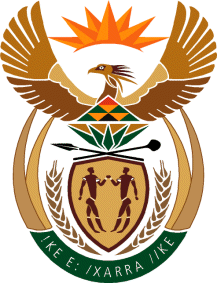 MINISTRY: COMMUNICATIONS
REPUBLIC OF SOUTH AFRICAPrivate Bag X 745, Pretoria, 0001, Tel: +27 12 473 0164   Fax: +27 12 473 0585Tshedimosetso House,1035 Francis Baard Street, Tshedimosetso House, Pretoria, 1000